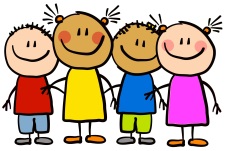 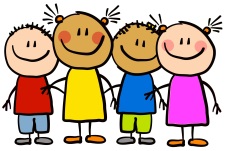 This WeekThis week we have continued our transition to the new Nursery building. The children have loved visiting the new building and are very excited about having a much bigger space to play in. They are very much looking forward to starting back after the Easter holidays. We have been exploring our new story in Nursery this week called ‘Bear’s Eggs’. The children have learnt some background knowledge on the story, some vocabulary and they have been busy acting the story out with their friends. The children have also been busy making Easter baskets ready for after half term’s Easter festivities!  Class 5 attendance-91%This WeekThis week we have continued our transition to the new Nursery building. The children have loved visiting the new building and are very excited about having a much bigger space to play in. They are very much looking forward to starting back after the Easter holidays. We have been exploring our new story in Nursery this week called ‘Bear’s Eggs’. The children have learnt some background knowledge on the story, some vocabulary and they have been busy acting the story out with their friends. The children have also been busy making Easter baskets ready for after half term’s Easter festivities!  Class 5 attendance-91%After the holidays…After the holidays we will be settling into our new nursery building. We will be showing the children where all of the new toys belong and going through our day to day routine. We will begin our carpet times once the children are settled and ready. Easter ActivitiesWednesday 20th April-Ch to bring in:Decorated Easter bonnets for the competition A hard-boiled egg A decorated eggStars of the weekThis week Miss Terry, Mrs Bailey and Miss Hosford have chosen…Everyone! You have all been fantastic this term and we wish you all a very Happy Easter. 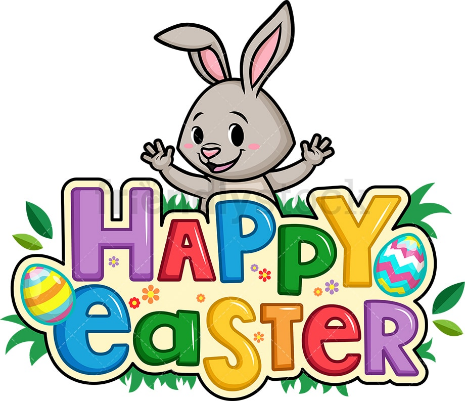 Well done! To all of our super stars! We are so proud of you! HomeworkHomework will be given out to children attending nursery at the beginning of the week on Wednesday’s. Children attending nursery full time or at the end of the week will receive their homework on Friday. This homework should be completed and returned to your child’s class teacher by the date stated on the sheet. Homework can be returned by uploading photographs to Tapestry or a physical copy can be handed in too.HomeworkHomework will be given out to children attending nursery at the beginning of the week on Wednesday’s. Children attending nursery full time or at the end of the week will receive their homework on Friday. This homework should be completed and returned to your child’s class teacher by the date stated on the sheet. Homework can be returned by uploading photographs to Tapestry or a physical copy can be handed in too.Reminders School Easter Holidays Monday 4th April-Friday 15th April.Bank holiday Monday 18th April. Please remember to hand over or make a member of staff aware if there are any letters/forms in your childs bag that needs handing in. Children’s book changing day is Wednesday. Please ensure your child returns the previous book on this day so they can change it. Reminders School Easter Holidays Monday 4th April-Friday 15th April.Bank holiday Monday 18th April. Please remember to hand over or make a member of staff aware if there are any letters/forms in your childs bag that needs handing in. Children’s book changing day is Wednesday. Please ensure your child returns the previous book on this day so they can change it. 